МУНИЦИПАЛЬНОЕ БЮДЖЕТНОЕ ОБЩЕОБРАЗОВАТЕЛЬНОЕ УЧРЕЖДЕНИЕ СРЕДНЯЯ ОБЩЕОБРАЗОВАТЕЛЬНАЯ ШКОЛА СЕЛЬСКОГО ПОСЕЛЕНИЯ «ПОСЕЛОК МОЛОДЕЖНЫЙ» КОМСОМОЛЬСКОГО МУНИЦИПАЛЬНОГО РАЙОНА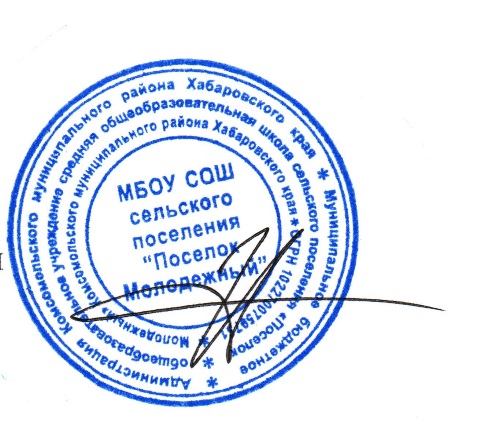 ПРИНЯТА                                                       УТВЕРЖДЕНОна заседании педагогического совета          приказом № 177 от 20.05.2024 годаМБОУ СОШ сельского поселения                директора МБОУ СОШ      «Поселок Молодежный»                                сельского поселения                                                                    Протокол № 6 от 20.05.2024 года                  «Поселок Молодежный»                                                                           ________________О.Е. ИваровскаяКРАТКОСРОЧНАЯ ДОПОЛНИТЕЛЬНАЯ  ОБЩЕРАЗВИВАЮЩАЯ ПРОГРАММА ЕСТЕСТВЕННО-НАУЧНОЙ НАПРАВЛЕННОСТИ«БИОЛОГИЧЕСКИЕ МОДЕЛИ» Стартовый уровеньСрок реализации программы: 18 дней (18 часов)Возраст: 7-14 летРазработчик: Пильтяй Ольга Анатольевна 
учитель географии и биологииП. Молодежный, 2024 г.     Содержание                                                                                                                            стр.I.	КОМПЛЕКС ОСНОВНЫХ ХАРАКТЕРИСТИК ПРОГРАММЫ                                                                             1.	Пояснительная записка………………………………………………………3                                   2.	Учебный план……………………………………………….……………….. 53.	Содержание Программы………………………………………..……………..6II. КОМПЛЕКС ОРГАНИЗАЦИОННО-ПЕДАГОГИЧЕСКИХ УСЛОВИЙ1.	Планируемые результаты…………………………………..……………….72.	Условия реализации Программы………………………………………...…83.	Формы контроля…………………………………………………………......84.	Образовательные результаты……………………………………………….95.	Формы подведения итогов реализации программы ………………….…..96.	Методические материалы……………………………………………………9III. СПИСОК ЛИТЕРАТУРЫ1.	Список литературы…….…………………………….……………………....92.	Календарный учебный график…………………………………………..…..10i.Комплекс основных характеристик ПРОГРАММЫ1.Пояснительная запискаВид программы:модифицированнаяПо уровню усвоения: стартоваяФормы обучения: обучение проводится по очной формеНаправленность программы. Настоящая общеобразовательная общеразвивающая программа дополнительного образования детей имеет естественно-научную направленность.Образовательная программа дополнительного образования «Биологические модули» МБОУ СОШ сельского поселения «Поселок Молодежный» разработана на основе следующих нормативных документов:Федеральный закон от 29.12.2012 г. №273-ФЗ «Об образовании в Российской Федерации» Приказ Министерства образования и науки Российской Федерации от 29.08.2013 г. № 1008 «Об утверждении порядка организации и осуществления образовательной деятельности по дополнительным общеобразовательным программам» Концепция развития дополнительного образования в Российской Федерации до 2020 года (утверждена распоряжением Правительства РФ от 04. 09.2014№ 1726-р)Стратегия развития воспитания в Российской Федерации на период до 2025 года (утверждена распоряжением Правительства Российской Федерации от 29 мая 2015 г. № 996-р)Постановление Главного государственного санитарного  врача Российской Федерации от 04.07.2014 г. №41 «Об утверждении СанПиН 2.4.4.3172-14 "Санитарно-эпидемиологические требования к устройству, содержанию и организации режима работы образовательных организаций дополнительного образования детей»Письмо Министерства образования и науки  Российской Федерации от 11.12.2006 № 06-1844 «О Примерных требованиях к программам дополнительного образования детей» (рассматривается только как методические рекомендации) Устав МБОУ СОШ сельского поселения «Поселок Молодежный». Образовательная программа МБОУ СОШ сельского поселения «Поселок Молодежный». Актуальность. В век новых технологий человек перестает ощущать себя частью природы, действует как её хозяин и преобразователь, что ведет к формированию утилитарного подхода к окружающей среде, что в свою очередь ведет к её загрязнению и негативному влиянию на здоровье подрастающего поколения. Но сохранение и укрепление здоровья детей одна из наиболее важных и сложных задач современности. В настоящее время только незначительная часть детей являются полностью здоровыми, поэтому воспитание в данном направлении приобретает социальную значимость.С интенсивным распространением научно-технического прогресса, проблемы взаимодействия природы и общества становятся всё острее. Всёэтовызываетнеобходимостьусиленияохраныживотногомира.Новизна данной программы заключается в преимущественно практико-ориентированных  педагогических технологиях в проведении занятий. Суть их заключается в учете особенностей развития и потребностях  современных детей и подростков, а также  в постоянном обращении к опыту учащихся, к их интересам, склонностям, устремлениям, индивидуально-значимым ценностям, которые определяют своеобразие восприятия и осознания окружающего мира каждым учащимся. Адресаты программы: Программа ориентирована на дополнительное образование обучающихся школьного возраста 7-14 лет. Срок реализации:18 дней (18 часов)Объем программы и режим занятий:       Цельпрограммы — формирование у детей культуры общения с животными как части экологической культуры, гуманного отношения к животным, освоение научно обоснованных способов взаимодействия с животными, а также потребности в активной личной поддержке мероприятий и акций, направленных на заботу о животных и изучению жизни животных.        Задачи программы:- расширение экологических представлений младших школьников, формируемых в основном курсе, их конкретизация, иллюстрирование значительным числом ярких, доступных примеров;- углубление теоретических знаний учащихся в области зоологии, формирование ряда  зоологических  понятий, составляющих адекватный возрастным возможностям младших школьников «первичный срез» зоологии как науки;- обеспечение более широкой и разнообразной, чем это возможно в рамках урока,  деятельности учащихся по изучению и охране животного мира.2. Учебный планСодержание дополнительной образовательной программыТема 1. Знаете ли вы животных? Викторина (1ч)Царство «Животные». Общие сведения о животном мире.  Представители царства «Животные». Значение животных в природе и жизни человека.Тема 2.  В мире насекомых (2ч)Общие сведения о насекомых. Самые большие насекомые. Изготовление моделей насекомых.Тема 3-4. Обитатели морей и океанов. Реактивное движение морских животных. Покровы морских животных. Гиганты и карлики океанов и морей. Изготовление моделей краба, осьминога, кальмара. (2ч)Тема 5. И на суше и вводе.Кто такие земноводные.  Развитие  земноводных. Наблюдение за личинками лягушек. Как лягушки квакают?  Лягушка. Виды лягушек. Просмотр  мультфильма «Лягушка – путешественница».Изготовление модели лягушки. (3ч)Тема 6.  В мире рептилий. Древние рептилии. Самые большие рептилии на планете. Долгожители в мире рептилий. Изготовление модели черепахи. (2ч)Тема 7. Домашние животные. Какие домашние животные существуют. Значение домашних животных. Домашние любимцы. Изготовление модели домашнего животного.  (2ч)Тема 8. Почему льва называют царём зверей? (3ч)Лев – ласковая кошка или царь зверей? Образ жизни хищного млекопитающего семейства кошачьих. Просмотр видеофильма. Изготовление модели льва.Тема 9. Язык животных. Викторина «Чей голос?»(1ч)Танец пчел, ультразвуки летучих мышей, дельфинов, пение птиц, общение млекопитающих. Химический язык его расшифровка и использование человеком.  Викторина «Чей голос?»Тема 10. Викторина на экологическую тему « Эти забавные животные». (1ч) Оформить плакат «Знаете ли вы?...»Итоговая выставка (1ч)II. КОМПЛЕКС ОРГАНИЗАЦИОННО-ПЕДАГОГИЧЕСКИХ УСЛОВИЙ1.Планируемые результатыЛичностные результаты  - Познавательный интерес к изучению жизни животных  и взаимодействию на них  человека;  - бережное отношение к животным; творческую активность к познанию окружающего мира и своего места  в нём,  при этом соблюдать основное правило поведения в природе: Не навреди! - самоопределение  себя как личности, способной к саморегуляции; - духовно-нравственные качества, воспринимать себя как человека и гражданина.Метапредметные результаты- самостоятельно формулировать тему и цели занятия; - составлять план решения учебной проблемы совместно с учителем; - перерабатывать и преобразовывать информацию из одной формы в другую (составлять план, таблицу, схему); -  устанавливать причинно-следственные связи, строить рассуждения;- высказывать и обосновывать свою точку зрения.Предметные результаты.Должны знать:                   *  что такое природа и животный мир;                                      *правила поведения в природе;                                                          *основные сведения об экологическом состоянии окружающей среды,влияющие на жизнь животных;* разнообразие  животных;                                                                  Должны уметь:                                                       *оценивать экологическую ситуацию;                                               *самостоятельно ставить цели, находить пути решения и делать выводы.2.Условия реализации программыМатериально-техническое обеспечение программыОбразовательное учреждение располагает материально-технической базой, обеспечивающей проведение всех видов занятий, предусмотренных учебным планом. 1.Кабинет: соответствующий санитарно-гигиеническим нормам освещения и температурного режима;2 Оборудование: столы и стулья для теоретических и практических занятий, шкаф для хранения методических пособий.3 Технические ресурсы:-Компьютер- экран,-проекторКачество реализации Программы должно обеспечиваться за счет: - доступности, открытости, привлекательности для обучающихся и их родителей (законных представителей) содержания общеразвивающей программы в области технической направленности; - наличия комфортной развивающей образовательной среды; -наличия педагогического работника, имеющего высшее образование, соответствующее профилю преподаваемой программы. 	3.Формы контроляКонтроль знаний, умений и навыков подводится как в ходе занятия, так и  после каждого изученного раздела в практических занятиях различными методами.4.Образовательные результаты5.Формы подведения итогов реализации программы       Подведение итогов может происходить в виде итоговой выставки изготовленных моделей.6.Методические материалыОрганизация деятельности школьников на занятиях основывается на следующих принципах:*занимательность;*научность;*сознательность и активность;*доступность;*наглядность;*индивидуальный подход к учащимся.Формы проведения занятий.*лекции;*практические занятия с элементами игр;*самостоятельная работа (индивидуальная и групповая)В каждом занятии прослеживается три части:*игровая;*теоретическая;*практическая.Основные методы и технологии.*технология разноуровнего обучения;*развивающее обучение;*технология обучения в сотрудничестве;*коммуникативная технология.Выбор технологий и методик  обусловлен необходимостью дифференциации и индивидуализации обучения в целях развития универсальных учебных действий и личностных качеств  школьника. 	III. СПИСОК ЛИТЕРАТУРЫГладилина И.П., Гришакина О.П., Обручникова А. А., Попов Д.В. «Основы исследовательской деятельности школьников», Москва, ООО «Центр полиграфических услуг «Радуга», 2010Клепинина.А.. Тайны окружающего мира. Москва, издательство «Ювента», 2005Маркин В. А. Я познаю мир. Экология. - Москва 2000г.Сорокина Л. В. «Тематические игры и праздники по биологии», Москва, «Творческий центр», 2005«Учебно – исследовательская деятельность школьников» п/р А.П. Тряпицыной, Санкт – Петербург, Каро, 2005Календарный учебный график дополнительной общеразвивающей программы ознакомительного уровня освоения «Биологические модули» (18 часов).Срок реализации программы – 18 днейПериодПродолжительностьзанятийКол-во занятий в неделюКол-во часов в неделюКоличествонедельКоличествочасов в год18 дней1 час6занятий6часов3 недели-№Название темыВсего часовтеорияпрактикаФормы аттестации, контроля1Вводное занятие. В царстве «Животных»11--2В мире насекомых20,51,5Изготовление моделей насекомых3И на суше и в воде71,55,5Изготовление моделей краба, осьминога, кальмара, лягушки, черепахи4Домашние и дикие животные514Изготовление модели домашнего животного, дикого льва5Язык животных211Плакат 6Итоговое занятие1-1Выставка изготовленных моделейИтого:18513Ф.И.ОИтоговыйконтрольИтоговыйконтрольИтоговыйконтрольФ.И.ОНСВ№п/пДатапланДатафактТема занятияКол-во часов/ Время проведения занятийФорма занятийМесто проведенияФорма контроля103.06Знаете ли вы животных? Викторина. 1 час – по  45 минГрупповаяМБОУ СОШ с.п. «Поселок Молодежный»-204.0605.06В мире насекомых. 2 часа – по  45 минГрупповаяМБОУ СОШ с.п. «Поселок Молодежный»Изготовление  моделей насекомых   306.0607.06 Обитатели морей и океанов. 2 часа – по 45 минГрупповаяМБОУ СОШ с.п. «Поселок Молодежный»Изготовление  модели кальмара, краба, (осьминога)  408.0610.0611.06И на суше и в воде. Кто такие земноводные. 3 часа по 45 минутГрупповаяМБОУ СОШ с.п. «Поселок Молодежный»Изготовление модели лягушки. 513.0614.06В мире рептилий. 2 часа по 45 минутГрупповаяМБОУ СОШ с.п. «Поселок Молодежный»Изготовление модели черепахи. 615.0617.06Мой домашний любимец. 2 часа по 45 минутГрупповаяМБОУ СОШ с.п. «Поселок Молодежный»Изготовление моделей домашних животных.718.0619.0620.06Почему льва называют царем зверей? 3 часа по 45 минутГрупповаяМБОУ СОШ с.п. «Поселок Молодежный»Изготовление моделей хищных зверей.821.06Язык животных. Викторина «Чей голос?»1 час – по  45 минГрупповаяМБОУ СОШ с.п. «Поселок Молодежный»-922.06Викторина на экологическую тему « Эти забавные животные». 1 час – по  45 минГрупповаяМБОУ СОШ с.п. «Поселок Молодежный»Оформление  плаката «Знаете ли вы?...»1024.06Подведение итогов. 1 час по 45 минутГрупповаяМБОУ СОШ с.п. «Поселок Молодежный»ВыставкаИтого18 ч